Załącznik nr 1 do zapytania ofertowego………………………………………………….miejscowość, data…………………………………………………………pieczęć firmowa (jeśli dotyczy) OFERTA WYKONAWCYw postępowaniu zgodnym z zasadą rozeznania rynkuNr postępowania 14/11/2019/BI, data: 20.11.2019r. Imię i nazwisko lub nazwa firmy (jeśli dotyczy) oraz adres Wykonawcy ......................................................................................................................................................................................................................................................................................................................................................................email:				...................................................NIP:				...................................................REGON: 				.................................................W odpowiedzi na zapytanie ofertowe dotyczące przygotowania i przeprowadzenia przez wybranego/-ą trenera/-kę szkolenia określonego w zapytaniu ofertowym w ramach projektu pn. „Gotowi do zmian II” finansowanego ze środków Państwowego Funduszu Rehabilitacji Osób Niepełnosprawnych składam ofertę na przygotowanie i przeprowadzenie szkolenia informatycznego dla osób niepełnosprawnych, pn. Podstawy obsługi komputera i Internetu, poziom I.  za następującą cenę za godzinę pracy:Cena [brutto]*	…………………..…………….................... PLN (słownie…………………………………………………………….)Cena [netto]	………………..…………………………………. PLN (słownie……………………………………………………………)Specyfikacja dot. usługi/towaru:  zg. z przedmiotem zapytania Oświadczam, że "Program szczegółowy szkolenia” wraz z  materiałami szkoleniowymi przekażę Zamawiającemu w formie  elektronicznej.Oświadczam, że zapoznałem/-am się z warunkami niniejszego zapytania i nie wnoszę do niego żadnych zastrzeżeń oraz zdobyłem/-am informacje konieczne do przygotowania oferty.Oświadczam, że termin związania z ofertą wynosi 30 dni kalendarzowych od dnia upływu terminu składania ofert.W przypadku uznania oferty za najkorzystniejszą zobowiązuję się do podpisania umowy w terminie i miejscu wskazanym przez Zamawiającego.Ofertę niniejszą składam na ........... kolejno ponumerowanych stronach.………………………………………………………………………………..pieczęć i podpis Wykonawcy lub osoby upoważnionejdo reprezentowania Wykonawcy* W przypadku osób nieposiadających przychodu w wysokości co najmniej najniższej krajowej (zg. z Rozporządzeniem Rady Ministrów z dnia 11 września 2018 r. w sprawie wysokości minimalnego wynagrodzenia za pracę oraz wysokości minimalnej stawki godzinowej w 2019.) kwota brutto oznacza kwotę z pełnymi składkami społecznymi oraz ubezpieczeniem zdrowotnym.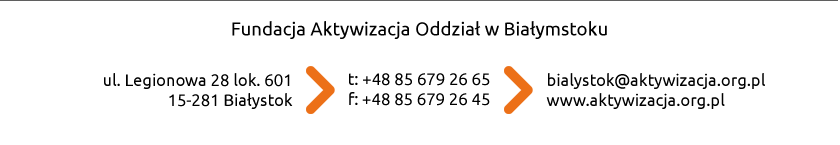 